First Name of Application CV No 1647372Whatsapp Mobile: +971504753686 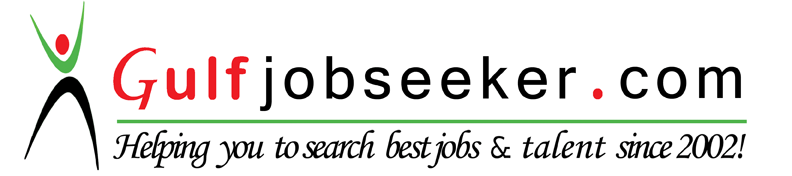 To get contact details of this candidate Purchase our CV Database Access on this link.http://www.gulfjobseeker.com/employer/services/buycvdatabase.phpQUALIFICATIONS SUMMARY:Front Desk Officer/ Admin AssistantCapabilities includesMS office SuitesPlanning and schedulingCustomer serviceTelephone Etiquette Written communicationExcellent customer service skillsProfound ability to process cash transactions accuratelyDedicated and careful- high level of accuracy and attention to details.Language: Able to communicate in English, in both written and oral formsStrong interpersonal skills to deal effectively with all business contactsAble to work varied shifts, including weekends and holidaysComputer Skills:Microsoft Office Applications (MS Word, Excel, Outlook and PowerPoint)PERSONAL DETAILSBirth date    : August 22, 1992Nationality  : FilipinoCivil Status : SingleVisa Status : On visit visa	Passport No. EB5586017PP Expiry Date: June 06, 2017Expected Salary : AED 3000 to 4000 negotiableCAREER OBJECTIVE	Seeking for a position as a Front Desk Associate/ Admin Assistant where my expertise in organizational management can be used to make significant contribution to furthering customer base. EDUCATIONCollege Degree		                               BS Travel Management					University of Santo Tomas					España Boulevard, Sampaloc, Manila					2010-2014PROFESSIONAL EXPERIENCESJune 2, 2014- February 2016                                  Front Desk Officer	                                                                        Regal Plaza Hotel                                                                          Phil.- Japan Friendship Highway,                                                                          San Antonio Poblacion, Diversion Road                                                                                        Nabua, Camarines Sur, Philippines.Highly skilled in greeting, registering, and assigning rooms to guests. Proven ability to assist guests with room booking, changing and cancelling reservations.Adept at computing bills, collecting payments, and making change for guests.Hands-on experience in keeping records of room availability and guests’ accounts, manually and by means of computers.Well versed in performing simple bookkeeping activities including balance of cash accounts.Able to confirm customers’ credit, and establish how the customer will pay.Demonstrated ability to review accounts and charges with guests for the period of the check out procedure.Extremely capable of answering inquiries related to hotel services, registration of guests, and shopping, dining, leisure, and travel directions.Special talent for posting charges of rooms, food, liquor, or telephone calls to ledgers by hand and by means of computers.Demonstrated expertise in providing and ensuring high-quality guest relations.Knowledge of advising housekeeping staff when rooms are ready for cleaning.ON THE JOB TRAININGSGround Service Crew – Check In CounterPhilippine Airport Ground Support Solutions, Inc. PAGSSSky Aviation Learning Center, Inc. SALCI 3/F Pair-Pags Center NAIA Ave.Brgy.198, Pasay, Metro ManilaRecruitment DepartmentRendered 300 hoursMay, 2014- June, 2014Philippine Airport Ground Support Solutions, Inc. PAGSSOperations- Cathay Pacific Airways NAIA Terminal 1, Paranaque, Metro ManilaCSP DepartmentRendered 300 hoursJune, 2014- August, 2014